Муниципальное предприятие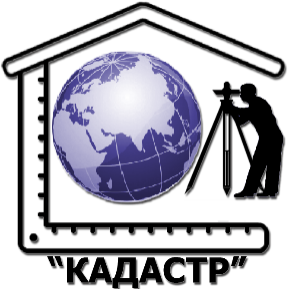 городского округа  Саранск« К А Д А С Т Р ». Саранск, пр. Ленина, д. 4                                                                                                           тел./факс: 8(8342)47-89-47E-mail:  kadastr_13@mail.ruШифр: 1-25/2019-ППСаранск 2019 г.Муниципальное предприятие городского округа Саранск «Кадастр»Документация по планировке территории (проект планировки территории, проект межевания территории) для объекта "Строительство автомобильной дороги УПТ-1 в 5 микрорайоне и УПТ-5 в 4 микрорайоне комплексной застройки многоэтажными жилыми домами на участке между ул.Волгоградская и автомобильной дорогой на с.Кочкурово (в районе р.Тавла) г.Саранска"Пояснительная записка                                                                 Шифр: 1-25/2019-ПП                                                                         Директор  _____________ В.В.ВавиловМ.П.                                                                       «_____» ________________2019 г.г.Саранск2019 гДокументация по планировке территории (проект планировки территории, проект межевания территории) для объекта "Строительство автомобильной дороги УПТ-1 в 5 микрорайоне и УПТ-5 в 4 микрорайоне комплексной застройки многоэтажными жилыми домами на участке между ул.Волгоградская и автомобильной дорогой на с.Кочкурово (в районе р.Тавла) г.Саранска"